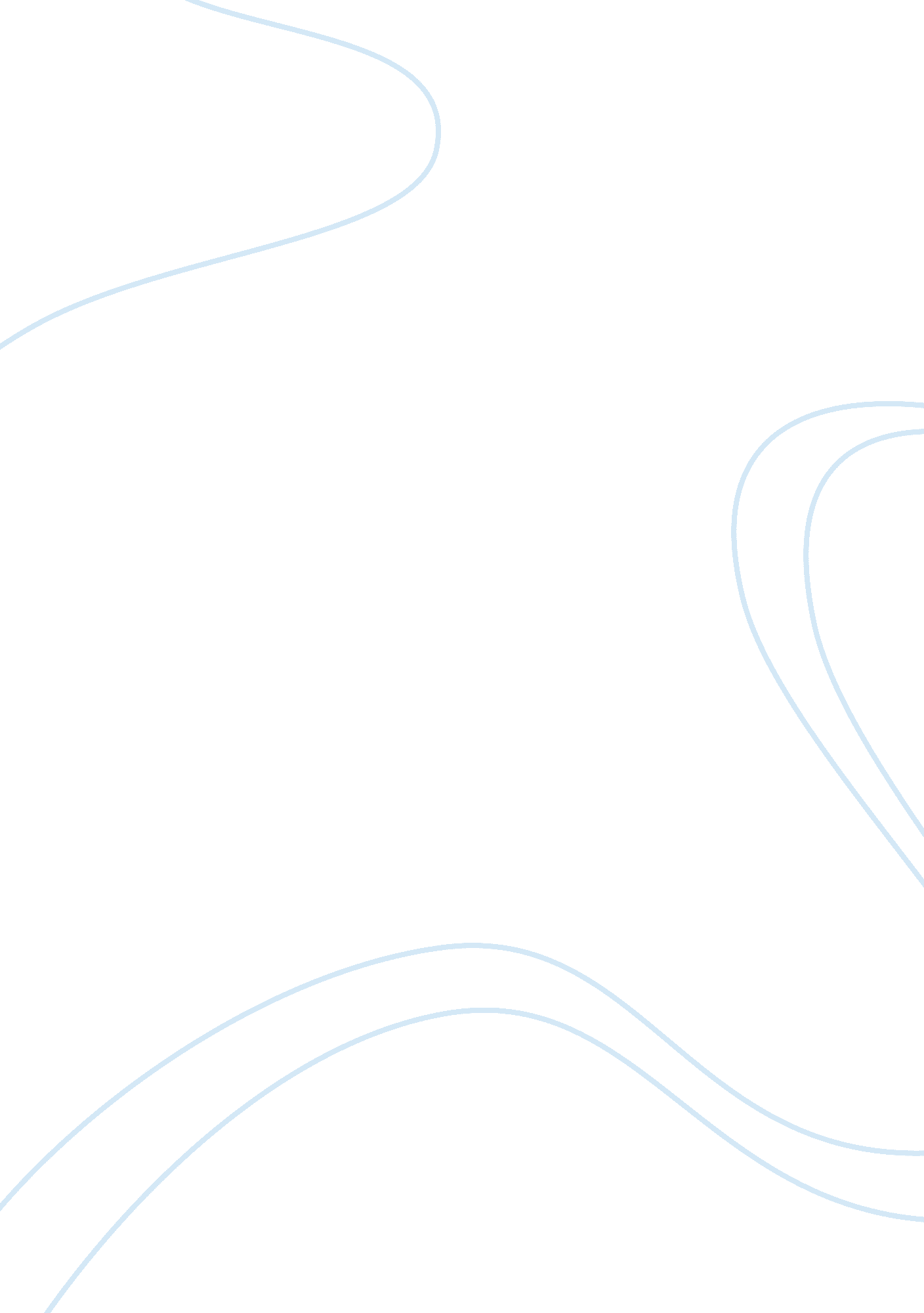 Informative essay on to kill a mockingbirdLiterature, American Literature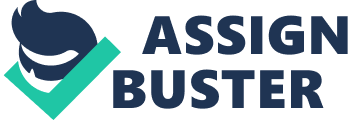 To Kill a Mockingbird, numerous symbols and themes are present throughout the novel. Through the good and evil in a town such as Macomb, nobility and courageous were not the easiest attributes to fulfill; however, for Tactics, Gem and Scout, these traits came quite easily with time. As Ambrose Redmond had said, " Courage is not the absence of fear, but rather the Judgment that something Is more Important than fear. " That quote directly relates to To Kill a Mockingbird and the Finchfamilyin that the fear of standing up against Macomb's abundantracismand unfortunate prejudice is nothing compared to the rewarding courage one feels when standing up to it. In this novel, It was clear that Tactics hadn't wanted to take on Tom Robinsons case 100%, and was " pointed [to] and [told], You're It" (117). With that being said, although Tactics hadn't been all for the case, he had to accept It In order to be true to his convictions. Along with that, Attic's acceptance of the task demonstrated his mint of view onequalityamong all races. In a time such as the sass's In Harper Lee's novel, believing in equality would definitely cause chaos. And while Tactics had been clearly aware of that, he remained courageous and stood by the quote " You never really understand a person until you consider things from his point of view-" (39). He was well aware that his integrity and courage would help what he would end up fighting for be worth so much more in the end than the fear of the town's hatred. Along with courage, fear also ties in with Reardon's quote. An example of fear that would lead to into something much greater was the fear that Tactics felt for Gem and Scout in what they were about to soon endure. With the town of Macomb giving the Finch family the cold shoulder, Tactics tells uncle Jack, " l hope and pray I can get elm and Scout through it without bitterness... " (117). All Tactics hoped for was that in the end, both Gem and Scout would be able to consult to him with courage instead of crumbling down with fear. Tactics strives to teach Gem and Scout that what and who e was defending was nothing to get " stark raving mad" (117) about, and in the end Macomb's " usual disease" (117) would hopefully be softened. So although Tactics was well aware that the Tom Robinson trial would not end up being justified, he knew a new importance would arise in Macomb. To get to that Important " something" Reardon's quote describes, the Finch family first had to endure many forms of fear and hatred. While in the end, it was not Justice that was served, yet a new point of view on equality among all that arose. Though It took tater from cousins, neighbors, and even strangers, courage stood out In the long run and It became clear to the town of Macomb that senseless killing of Innocent people Is wrong, and sometimes you must take the first steps through fear to realize a greater cause Is out there. To Kill A Mockingbird By Brooke-Forth " Courage is not the absence of fear, but rather the Judgment that something is more important than fear. " That quote directly relates to To Kill a Mockingbird and the In this novel, it was clear that Tactics hadn't wanted to take on Tom Robinsons ease 100%, and was " pointed [to] and [told], You're it" (117). With that being said, although Tactics hadn't been all for the case, he had to accept it in order to be true to point of view on equality among all races. In a time such as the sass's in Harper Lee's clearly aware of that, he remained courageous and stood by the quote Mimi never fighting for be worth so much more in the end than the fear of the town's hatred. The Finch family the cold shoulder, Tactics tells Uncle Jack, " l hope and pray I can get Gem and Scout through it without bitterness... (117). All Tactics hoped for was that in being Justified, he knew a new importance would arise in Macomb. To get to that important " something" Reardon's quote describes, the Finch family first had to served, yet a new point of view on equality among all that arose. Though it took hatred from cousins, neighbors, and even strangers, courage stood out in the long run and it became clear to the town of Macomb that senseless killing of innocent people is wrong, and sometimes you must take the first steps through fear to realize a greater cause is out there. 